¿Preguntas o comentarios?  E-mail del profesor: ______________________________________Primera edición en español: 2019Copyright © 2019 por 9Marks para esta versión españolaSeminario Básico—El matrimonio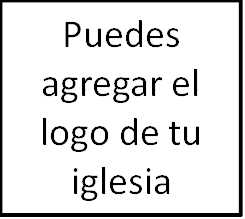 Clase 9: La sexualidad bíblicaPropósitos bíblicos del sexo en el matrimonioPropósito bíblico #1: Una expresión saludable y agradable de la unión íntima «Mi amado es mío, y yo suya; Él apacienta entre lirios. Hasta que apunte el día, y huyan las sombras, vuélvete, amado mío; sé semejante al corzo, o como el cervatillo sobre los montes de Beter» (Cantares 2:16).«La voluntad de Dios es que sean santificados; que se aparten de la inmoralidad sexual; que cada uno aprenda a controlar su propio cuerpo de una manera santa y honrosa, sin dejarse llevar por los malos deseos como hacen los paganos, que no conocen a Dios» (1 Tesalonicenses 4:3-5). Propósito bíblico #2: La procreaciónTres pensamientos: Dios nos ordena en el principio de los tiempos, durante la creación, a tener hijos (Génesis 1:28).  Dios continuamente habla de hijos como una bendición y un buen regalo que proviene de Él (Salmos 127).  La Biblia está llena de ejemplos de hijos como buscados y celebrados (Génesis 33:5b). Propósito bíblico #3: El placerEl amado declara: «He aquí que tú eres hermosa, amiga mía; he aquí eres bella; tus ojos son como palomas».  Y la amada responde: «He aquí que tú eres hermoso, amado mío, y dulce; nuestro lecho es de flores» (Cantares 1:15-16).  La amada declara: «Mi amado es para mí un manojito de mirra, que reposa entre mis pechos» (Cantares 1:13) y luego más tarde, la amada declara: «Mi amado es mío, y yo soy suya; Él apacienta entre lirios» (Cantares 2:16). La amada proclama: «¡Oh, si él me besara con besos de su boca! Porque mejores son tus amores que el vino» (Cantares 1:2). El amado comenta: «¡Cuán hermosos son tus amores, hermana, esposa mía! ¡Cuánto mejores que el vino tus amores, y el olor de tus ungüentos que todas las especias aromáticas! Como panal de miel destilan tus labios, oh esposa; miel y leche hay debajo de tu lengua; y el olor de tus vestidos como el olor del Líbano» (4:10-11).Próxima semana: Las bendiciones de los hijos (Semana 10) 